Логопедические задания на букву ШПо материалам рабочей логопедической тетради Костюк А.В.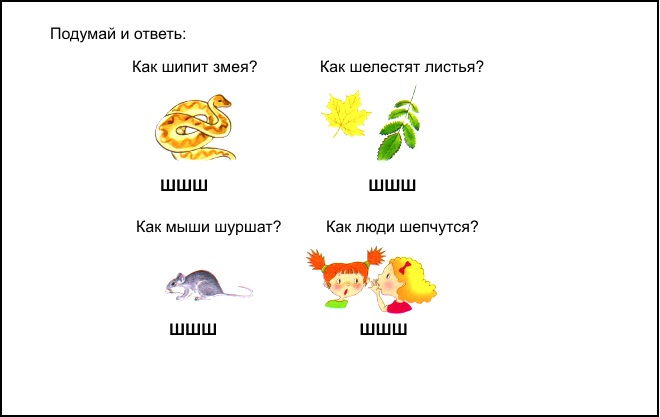 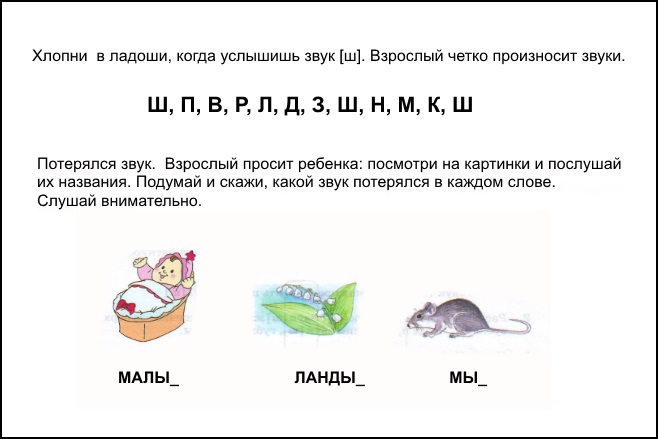 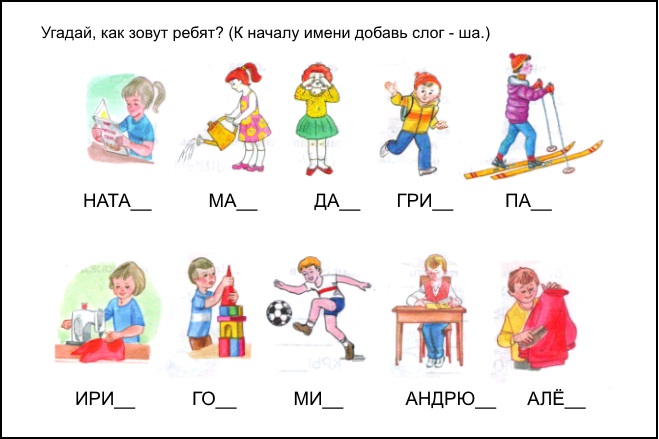 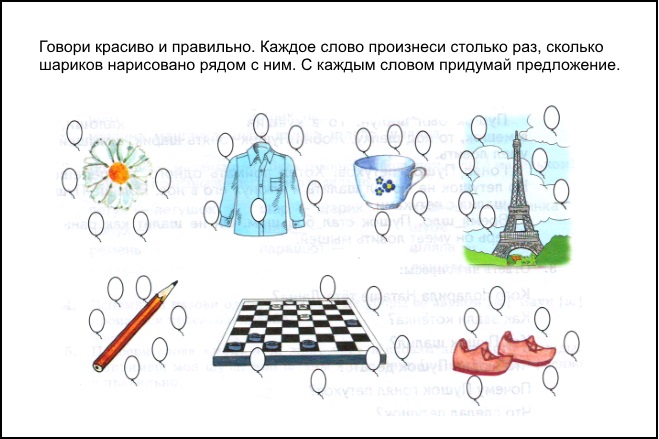 